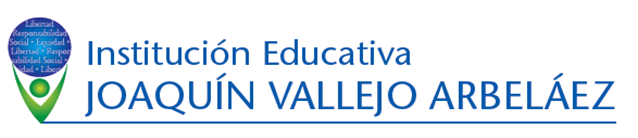 Teniendo en cuenta la siguiente información soluciona las preguntas de la 1, 2 y 3.En el supermercado  se encuentran las siguientes  frutas  y precios.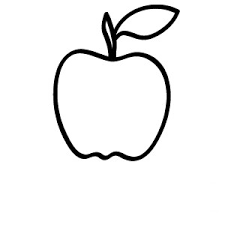 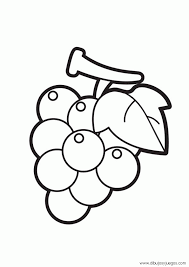 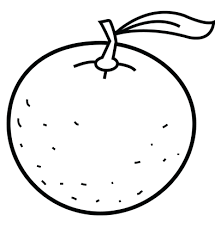 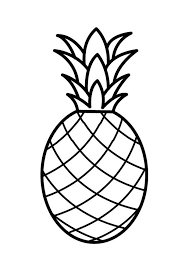 $ 800      $ 2.500         $ 550          1.700 Si Tatiana  compra  1  manzana, 1 piña y 1 naranja, el dinero que debe pagar es:A.  $ 3.050B.  $ 2.500C.  $ 4.050D.  $ 1300La vecina compra la piña con un billete de $5000 y  la devuelta  que recibe es:A.  $ 2.200B.  $ 3.300C.  $ 1.300D.  $  4.800Si una manzana  vale $800 ¿cuánto valen 3 manzanas?A. 1.600B. 1.200C. 2.400D. 2.700El   número  >  que  1.500A. 1.200B. 1.100C. 1.050D. 1.900 Lee atenta mente los siguientes problemas y realiza las operaciones.A. Para un candelabro se necesitan tres velas. Si compro 7 cajas y cada una de ellas trae 12 candelabros ¿cuantas velas necesito para todos los candelabros?B. Al asistir a una fiesta observe que habían 345 personas que comieron durante toda la noche un total de 24 bocadillos cada uno ¿Cuántos bocadillos se consumieron en la fiesta?C. En el colegio de Rosita hay 39 aulas de clase, en cada aula hay 9 ventanas y dos puertas que se deben de limpiar ¿Cuántos puertas y ventanas se deben de limpiar en total? Escribe el nombre a los siguientes números345_____________________________________________________________________________250_____________________________________________________________________________700_____________________________________________________________________________967____________________________________________________________________________549____________________________________________________________________________7.   2+2+2+2+2+2 es igual que decir:A. 2 X 3B. 2 X 6 C. 2 X 5D. 2 X 4 6. El resultado de multiplicar 2x9 o 3x6 es  A. 16B. 18C. 24D. 14Realiza la siguiente operación y pon el resultado40+7=60+24=30+ 10=100+23=150+15=Descubre los número que hacen falta en la secuencia101,102,105,106,107201,202,203,204,205,207120,122,123,125,126,127Nombre del estudiantes Plan de apoyo Matemáticas Grado 2Acudiente Docente 